Årsmelding FAU Sørbø 2022-2023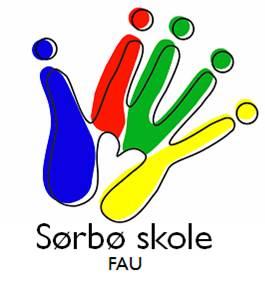 FAU har for skoleåret 2022-2023 bestått av følgende representanter:
Leder: 	Dalane, Cathrine W. (1A) SUNestleder: 	Vea, Odd Magne (5C) SU	Kasserer: 	Undheim. Ståle (6B)Sekretær: 	Høili, Kim Frode (5B) Juleavslutningskomite /foreldremøte/byttedag: 		Sværen, Beate (6C)	Cecilie Helgeland (3A)	Maren Gramstad Larsen (5A)	Stine Tjomlid Maal (4A)17 mai komite: 	Grewal, Hege (2A)	Eikeland, Siri B. (3B)	Hegdal, Solveig (2C)	Ørland, Lina (7B)	Dahl Nymo, Siri Hermine (3C)	Torkelsen, Per Inge (5C) 		Hove, Camilla (1B)	Lene Hagen (1C)	Dudley, Marc (2B)	Dobbe, Runar (4C)	Husberg, Janet (6A)MøtevirksomhetFAU sitt årsmøte 2022 ble avholdt 12. september. Det ble videre avholdt 7 ordinære FAU møter i løpet av perioden: 12.09, 17.10, 14.11, 16.01, 13.03, 17.04 og 05.06. Møtevirksomhet og faste saker har vært standardisert i h.t. FAU sitt årshjul. Utover dette har det blitt tatt opp ytterligere saker i h.t. behov og aktualitet, både fra FAU og fra rektor. Økonomirammer på Sørbø skoleKommunen har vedtatt utbygging av skolen basert på økende elev antall og behov for flere klasserom.Hovedaktiviteter i FAU 2022-2023InformasjonsmøteInformasjonsmøte for trinnkontakter på Sørbø skole ble avholdt 12.09.2022, i sammenheng med årsmøtet. Deltakelse i SUCathrine Dalane og Odd Magne Vea har representert FAU Sørbø skole.Arrangement #1 på skolen: Juleavslutning 2022Arrangementet får gode tilbakemeldinger. Det er noen utfordringer i forbindelse med arrangementet: Det er trangt om plassen i aula, det betyr at familier må tilstrebe å samle seg og gjerne ha små barn på fanget slik at flere familier får plass. Det er for lite kaker. Noen leverer mye mat, andre leverer lite. En løsning er å spesifisere antall enheter den enkelte skal levere (eks 20 kakestykker) til arrangementet. Forfall blir ikke meldt til komiteen noe som skaper utfordringer. Tilstrebe at man har det sosialt internt i klassene. Det bør arrangeres møte med klassekontakter tidlig på året for å samkjøre arrangementet.Foreldre generelt kan gjerne involvere seg mer i rydding i forbindelse med arrangementet.Man vil vurdere å involvere 7.trinn-elever i servering. Skolen vurderer å holde biblioteket lukket i fremtiden da det blir en del søl. Positivt at FAU tjente 11500,- på arrangementet.Arrangement #2 på skolen: 17. mai 2023Arrangementet gikk veldig bra, med gode tilbakemeldinger på tog, leker og god tilgang på bord. Hadde nok folk til dugnadsinnsatsen. Samarbeidet mellom skolen og FAU fungerte godt. Utfordringer knyttes til dugnadslister og at folk i den sammenheng må stille på de oppgavene de har tatt på seg. Det er etablert skriftlig forslag til organisering av 17.mai. Arrangement #3 på skolen: ByttedagDet ble gjennomført byttedag. Vi fikk inn mange klær og mange kom for å bytte. Det som ikke ble hentet gav vi videre til Hjerte for Sandnes.Temaer og sakerI løpet av året ble flere andre tema diskutert og anbefalinger/vedtak fattet/kommunisert:Orienteringer om byggeplanene knyttet til skolenBarn og internett – hva kan FAU gjøre?Forebyggende politikontakt holdt innlegg om sosiale medier. Det var godt oppmøte.Bruken av Transponder som kanal i dialog mellom foreldre og skole. Foreldremøte på våren med godt oppmøte.«Søt nok fra før»: en kampanje hvor det anbefales å sette føringer på antall anledninger det serveres mat som kaker, kjeks, is og snop, i skolens regi og de anbefaler maks tre ganger i året.T-skjorter til 1.trinn.Gjenbruksdag